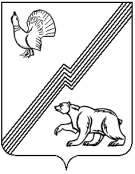 АДМИНИСТРАЦИЯ ГОРОДА ЮГОРСКАХанты-Мансийского автономного округа – Югры ПОСТАНОВЛЕНИЕот  12 марта 2019 года  										№ 501О внесении изменений в постановление администрации города Югорска от 19.09.2017 № 2255«Об утверждении Порядка предоставления муниципальной поддержки на долевое финансирование проведения капитального ремонта общего имущества в многоквартирных домах, расположенных на территории города Югорска»В соответствии с Жилищным кодексом Российской Федерации, Бюджетным кодексом Российской Федерации:1. Внести в постановление администрации города Югорска от 19.09.2017 № 2255                     «Об утверждении Порядка предоставления муниципальной поддержки на долевое финансирование проведения капитального ремонта общего имущества в многоквартирных домах, расположенных на территории города Югорска» (с изменениями от 03.07.2018 № 1848) следующие изменения:1.1. В приложении 1:1.1.1. В разделе 1:1.1.1.1. Подпункты 5, 6 пункта 1.1 изложить в следующей редакции:«5) Законом Ханты-Мансийского автономного округа - Югры от 01.07.2013 № 54-оз  «Об организации проведения капитального ремонта общего имущества в многоквартирных домах, расположенных на территории Ханты-Мансийского автономного округа – Югры»        (далее – Закон № 54-оз);6) постановлением Правительства Ханты-Мансийского автономного округа - Югры                от 05.10.2018 № 347-п «О государственной программе Ханты-Мансийского автономного          округа – Югры «Жилищно-коммунальный комплекс и городская среда»;».1.1.1.2. Абзац первый пункта 1.3 изложить в следующей редакции:«1.3. Муниципальная поддержка осуществляется в форме субсидий, предоставляемых              в целях финансового обеспечения затрат, связанных с реализацией мероприятия «Муниципальная поддержка на проведение капитального ремонта многоквартирных домов», включенного в муниципальную программу города Югорска «Развитие                                    жилищно-коммунального комплекса и повышение энергетической эффективности», утвержденную Постановлением администрации города Югорска от 31.10.2018 № 3006,                     на долевое финансирование проведения капитального ремонта многоквартирных домов, при соблюдении условий, предусмотренных статьей 32.1.1 Закона № 57-оз.».1.1.2. В разделе 2:1.1.2.1. В пункте 2.2:1.1.2.1.1. В абзаце первом после слов «в пункте 1.5» дополнить словами «раздела 1».1.1.2.1.2. В подпункте 1 слово «Порядка» заменить словом «раздела».1.1.2.2. В пункте 2.4 слово «капремонта» заменить словами «капитального ремонта».1.1.2.3. В подпунктах 1, 2 пункта 2.9 слово «Порядка» заменить словом «раздела».1.1.2.4. Пункты 2.10, 2.11 изложить в следующей редакции:«2.10. Перечисление субсидий для проведения капитального ремонта многоквартирных домов, собственники помещений в которых формируют фонд капитального ремонта на счете Югорского оператора, осуществляется на расчетный счет, открытый Югорским оператором                в кредитной организации, в течение 30 календарных дней с даты заключения договора, указанного в пункте 2.1 настоящего раздела.2.11. Перечисление субсидий для проведения капитального ремонта многоквартирных домов, собственники помещений в которых формируют фонд капитального ремонта                        на специальных счетах, осуществляется на расчетный счет многоквартирного дома, открытый              в кредитной организации, в течение 15 календарных дней с даты заключения договора, указанного в пункте 2.1 настоящего раздела.».1.1.3. Приложение 2 изложить в следующей редакции:«Приложение 2к постановлениюадминистрации города Югорскаот   19 сентября 2017 года   №  2255Состав 
Комиссии по принятию решения о предоставлении субсидии из бюджета города Югорска на проведение капитального ремонта общего имущества в многоквартирных домах, расположенных на территории города Югорска Заместитель главы города Югорска – директор департамента жилищно-коммунального  и строительного комплекса администрации города Югорска, председатель Комиссии;Заместитель директора департамента – начальник юридического отдела департамента жилищно-коммунального и строительного комплекса администрации города Югорска, заместитель председателя Комиссии;Главный специалист отдела реформирования жилищно-коммунального хозяйства управления жилищно-коммунального хозяйства департамента жилищно-коммунального                     и строительного комплекса администрации города Югорска, секретарь Комиссии.Члены Комиссии:Начальник отдела реформирования жилищно-коммунального хозяйства управления жилищно-коммунального хозяйства департамента жилищно-коммунального и строительного комплекса администрации города Югорска; Начальник отдела по бухгалтерскому учету департамента жилищно-коммунального                  и строительного комплекса администрации города Югорска.».2. Опубликовать постановление в официальном печатном издании города Югорска                и разместить на официальном сайте органов местного самоуправления города Югорска.3. Настоящее постановление вступает в силу после его официального опубликования               и распространяется на правоотношения, возникшие с 01.01.2019. 4. Контроль за выполнением постановления возложить на заместителя главы                города – директора департамента жилищно-коммунального и строительного комплекса В.К. Бандурина.Глава города Югорска				         	                                            А.В. Бородкин